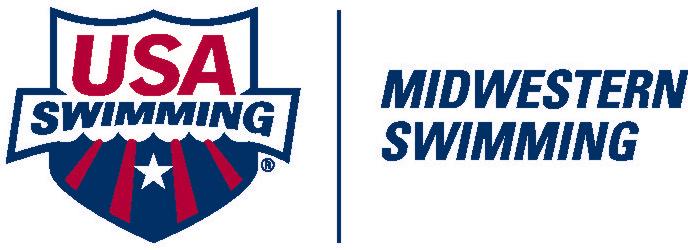 APPLICATION FOR RECERTIFICATIONPlease Print LegiblyName:  ____________________________________________________		Date: ____________________Street-City State-Zip:  _____________________________________________________________________________Club: ______________________________       	Other Certified Positions: ____________________________Phone: (____) ______________________		E-mail: _____________________________________________Certification desired:  Stoke & Turn ____     Starter ____     Referee ____      Admin Official 	USA Membership Expiration Date:  _______________________________________________You must be a member of  Swimming to receive certification.Clinic Attended: 	Date: ___________	Location:  ____________________________Instructor: ______________________________________________________________________________Recertification Tests Completed:    Yes   _____________		We would like to maintain a list of officials on the MWS website and participate in the MWS newsletter.  Please initial the items we may include in either of these places.Your Name:  __________________		Email address (website only):  ________________________When complete, please send to the MWS Officials Chair:Betsy Purcell3345 S. 115th Ave.Omaha, NE  68144-4505Or email:betsypurcell@cox.netUpdated September 8, 2017